PŘÍLOHAč. 1 ke smlouvě č. 2016/058verze 4Využívané aplikace, cena za jejich měsíční užívání a ostatní čerpané služby a jejich cenaPočet osobníchUživatelIČčíselCentrum psychologické pomoci, příspěvkováorganizace, Karviná0084726790**rozsahaplikacecena za měsícvyužívání90**90Mzdy – PAM1 581Portál PAM – ePAM39159714612512512560Personalistika – PER90Portál PER – ePER90Elektronické podání ELDP – ELDRegistrace nemocenského pojištění – RNPKomunikace se zdrav. pojišťovnami – KZPPřev. příkazy PAM -> Komerční banka, KM – HB0003Zaúčtování mezd do IS Fénix – HU0036Docházka – eDCH90909090901991 0031994774975 52590Virtuální docházkový terminál – HD0007Podpora obecného nařízení na OOÚ – GDPRPracovní neschopnost zaměstnance – PNZCELKEM909090** až do 1. 1. 2022.technické službypočetcena za měsícprovozní datové prostředí125760testovací a jiná datová prostředíVšechny zde uvedené částky jsou v Kč a bez DPH.Platnost přílohy od: 1. 1. 2022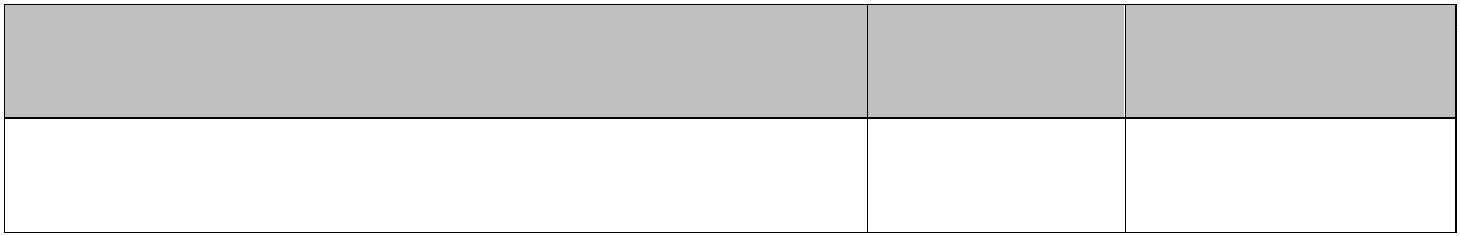 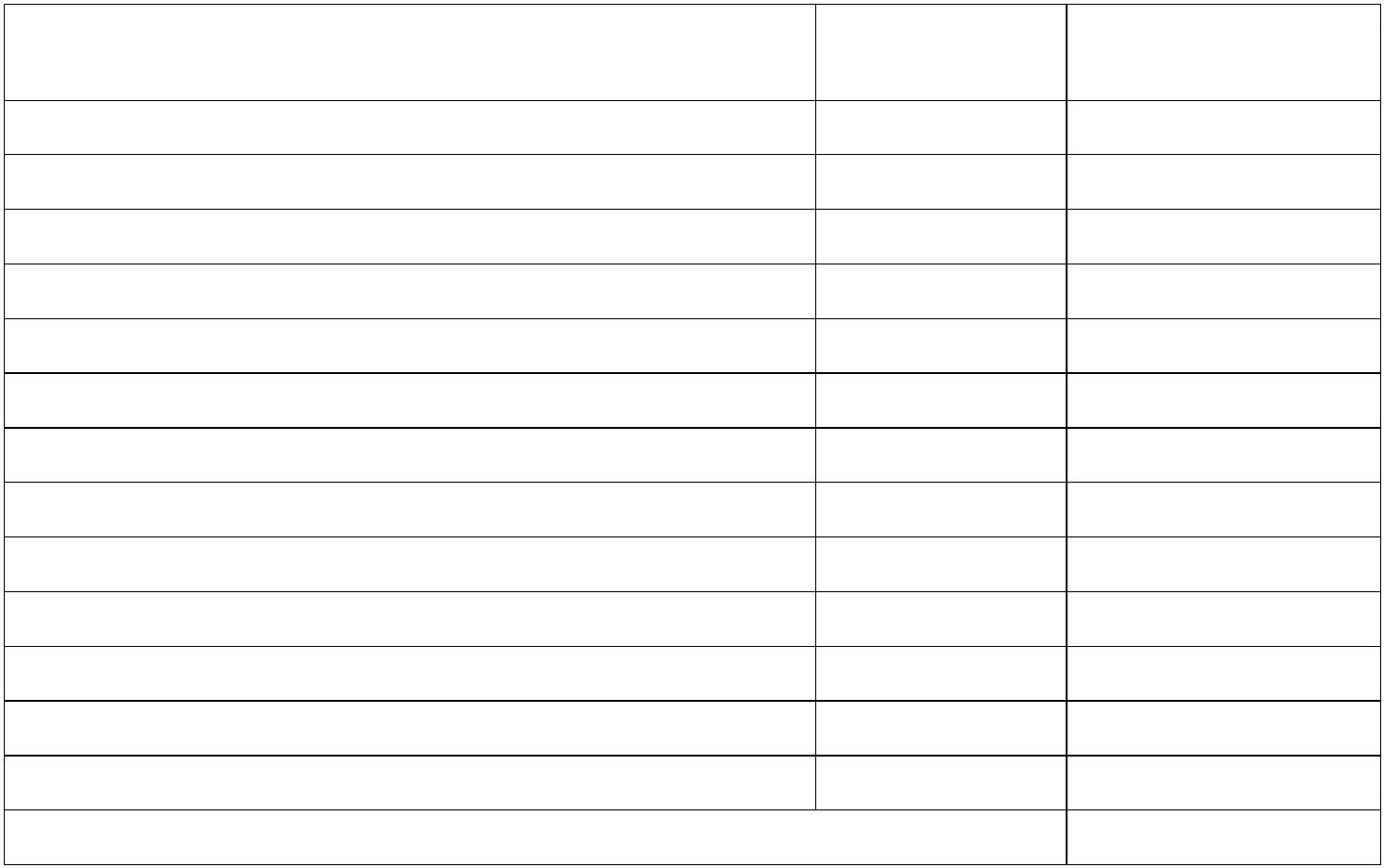 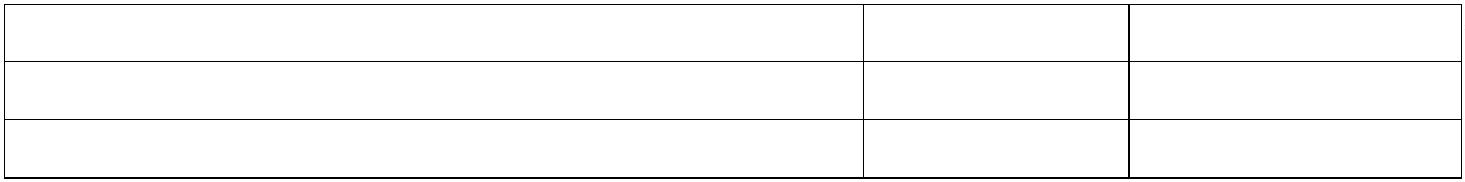 